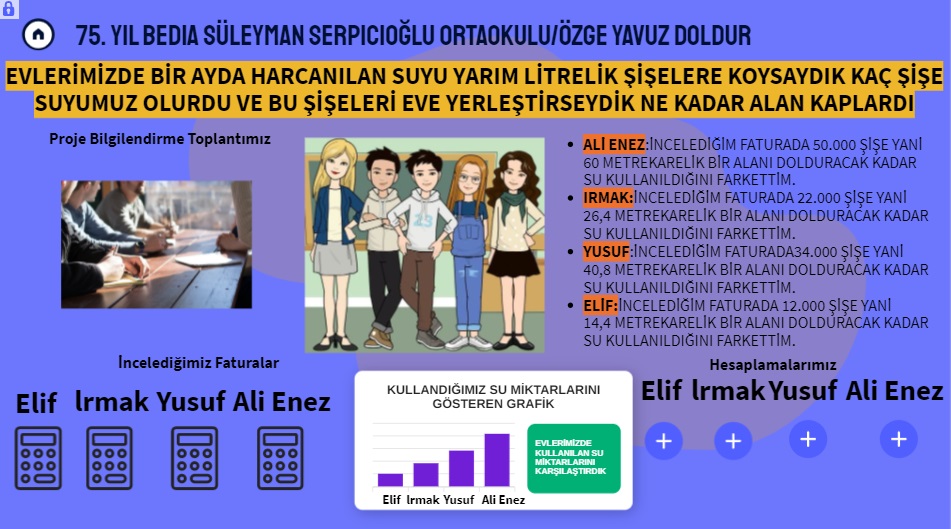 Evlerimizde harcadığımız su miktarını gözle görülür hale getirdiğimizde ne kadar büyük miktarlar olduğunu göstermeyi hedeflediğimiz etkinliğimizde 1 aylık su kullanım miktarını metreküpten litreye çevirdik sonrasında yarım litrelik su şişelerine koyarsak kaç adet şişe olurdu hesapladık.Öğrenci webinarında eğitim verdik ve dairenin alanından yola çıkarak bu şişeler ne kadar alan kaplar bulmalarını hedefledik.